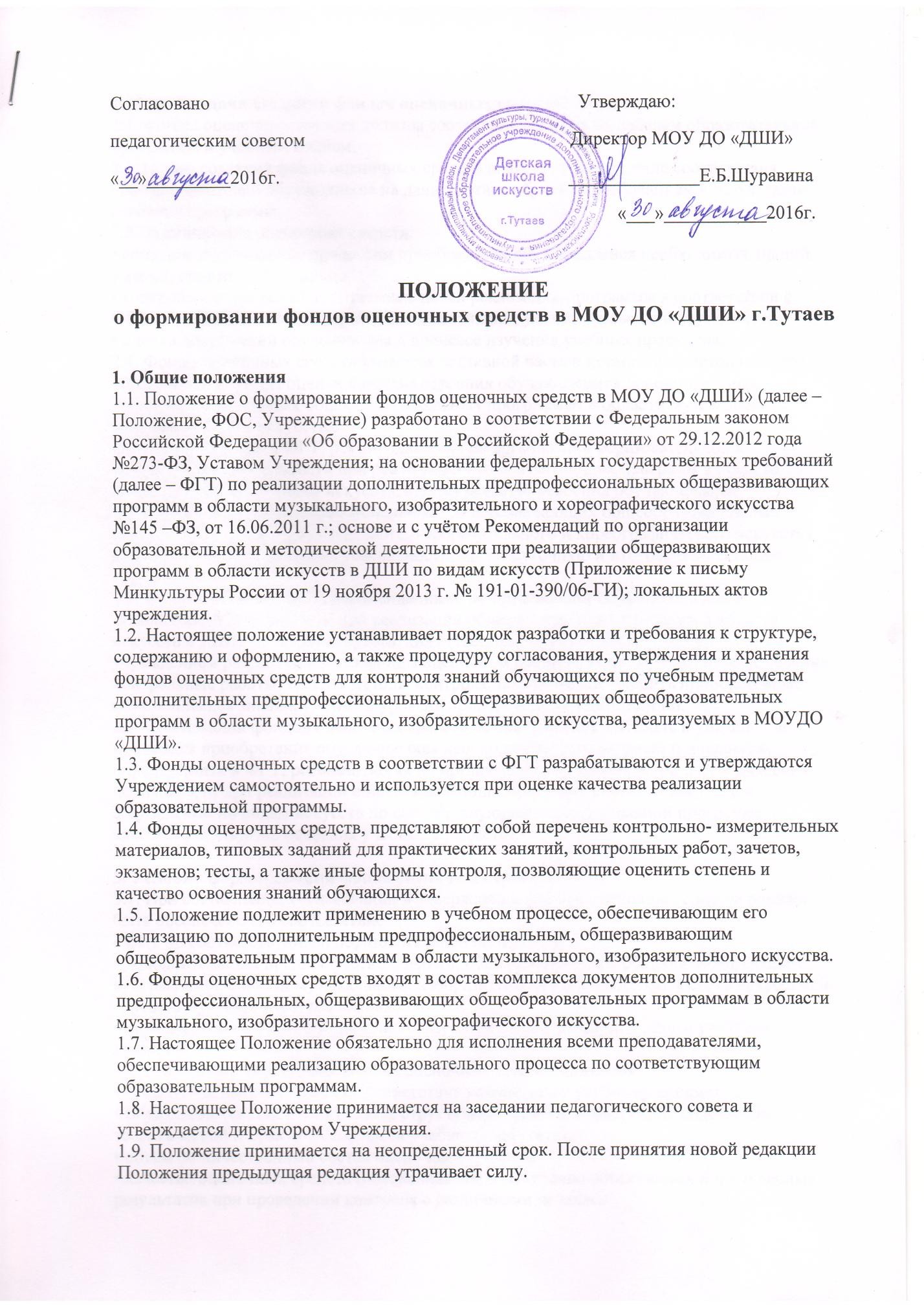 Согласовано	Утверждаю:педагогическим советом	Директор МОУ ДО «ДШИ»«__»_	2016г. 	Е.Б.Шуравина«	»	2016г.ПОЛОЖЕНИЕо формировании фондов оценочных средств в МОУ ДО «ДШИ» г.ТутаевОбщие положенияПоложение о формировании фондов оценочных средств в МОУ ДО «ДШИ» (далее – Положение, ФОС, Учреждение) разработано в соответствии с Федеральным законом Российской Федерации «Об образовании в Российской Федерации» от 29.12.2012 года№273-ФЗ, Уставом Учреждения; на основании федеральных государственных требований (далее – ФГТ) по реализации дополнительных предпрофессиональных общеразвивающих программ в области музыкального, изобразительного и хореографического искусства№145 –ФЗ, от 16.06.2011 г.; основе и с учётом Рекомендаций по организации образовательной и методической деятельности при реализации общеразвивающих программ в области искусств в ДШИ по видам искусств (Приложение к письму Минкультуры России от 19 ноября 2013 г. № 191-01-390/06-ГИ); локальных актов учреждения.Настоящее положение устанавливает порядок разработки и требования к структуре, содержанию и оформлению, а также процедуру согласования, утверждения и хранения фондов оценочных средств для контроля знаний обучающихся по учебным предметам дополнительных предпрофессиональных, общеразвивающих общеобразовательныхпрограмм в области музыкального, изобразительного искусства, реализуемых в МОУДО«ДШИ».Фонды оценочных средств в соответствии с ФГТ разрабатываются и утверждаются Учреждением самостоятельно и используется при оценке качества реализации образовательной программы.Фонды оценочных средств, представляют собой перечень контрольно- измерительных материалов, типовых заданий для практических занятий, контрольных работ, зачетов, экзаменов; тесты, а также иные формы контроля, позволяющие оценить степень и качество освоения знаний обучающихся.Положение подлежит применению в учебном процессе, обеспечивающим его реализацию по дополнительным предпрофессиональным, общеразвивающим общеобразовательным программам в области музыкального, изобразительного искусства.Фонды оценочных средств входят в состав комплекса документов дополнительных предпрофессиональных, общеразвивающих общеобразовательных программам в области музыкального, изобразительного и хореографического искусства.Настоящее Положение обязательно для исполнения всеми преподавателями, обеспечивающими реализацию образовательного процесса по соответствующим образовательным программам.Настоящее Положение принимается на заседании педагогического совета и утверждается директором Учреждения.Положение принимается на неопределенный срок. После принятия новой редакции Положения предыдущая редакция утрачивает силу.Цель и задачи создания фондов оценочных средств.Фонды оценочных средств должны соответствовать целям, задачам образовательной программы и учебным планам.Целью создания фонда оценочных средств является установление соответствия уровня подготовки обучающихся на данном этапе обучения требованиям к результатам освоения программы.Задачи фонда оценочных средств:контроль и управление процессом приобретения обучающимися необходимых знаний, умений, практического опыта;контроль и управление достижением целей реализации программы в соответствии с ФГТ, определенных в виде приобретенных знаний, умений, навыков выпускников;оценка достижений обучающихся в процессе изучения учебных предметов.Фонды оценочных средств являются составной частью нормативно-методического обеспечения системы оценки качества освоения обучающимися дополнительныхпредпрофессиональных общеобразовательных программам в области музыкального, изобразительного искусства.В соответствии с ФГТ, рекомендациями по организации образовательной и методической деятельности при реализации общеразвивающих программ в области искусств в ДШИ по видам искусств, оценка качества освоения обучающимисядополнительных предпрофессиональных, общеразвивающих общеобразовательных программам в области музыкального, изобразительного и хореографического искусства включает текущий контроль успеваемости, промежуточную и итоговую аттестацию обучающихся.В соответствии с ФГТ, рекомендациями по организации образовательной и методической деятельности при реализации общеразвивающих программ в области искусств в ДШИ по видам искусств, для аттестации обучающихся образовательным учреждением разрабатываются фонды оценочных средств, включающие типовые задания, контрольные работы, тесты и методы контроля, позволяющие оценить приобретённые обучающимися знания, умения и уровень приобретённых компетенций.При помощи фондов оценочных средств осуществляется контроль и управление процессом приобретения обучающимися необходимых знаний, умений и навыков, определённых в ФГТ, рекомендациях по организации образовательной и методической деятельности при реализации общеразвивающих программ в области искусств в Учреждении по видам искусств по соответствующей образовательной программе в качестве результатов освоения учебных предметов.Условия формирования фонда оценочных средствПри составлении, согласовании и утверждении фондов оценочных средств должно быть обеспечено его соответствие:ФГТ по соответствующей образовательной программе;дополнительным предпрофессиональным, общеразвивающим общеобразовательным программам в области музыкального, изобразительного и хореографического искусства и соответствующим учебным планам;образовательным технологиям, используемым в преподавании данного учебного предмета.Основными свойствами фондов оценочных средств являются:предметная направленность (соответствие конкретному учебному предмету);содержание (состав и взаимосвязь структурных единиц, образующих содержание теоретической и практической части учебного предмета);объём (количественный состав оценочных средств);качество оценочных средств (обеспечивающее получение объективных и достоверных результатов при проведении контроля с различными целями).Разработка фонда оценочных средств.Фонды оценочных средств формируется на основе принципов оценивания:валидность (объекты оценки соответствуют поставленным целям обучения);надёжность (использование единообразных стандартов и критериев для оценивания достижений);справедливость (разные обучающиеся имеют равные возможности добиться успеха);своевременности (поддержание развивающей обратной связи);эффективность (соответствие результатов деятельности поставленным задачам).Фонды оценочных средств разрабатываются преподавателем соответствующего учебного предмета по каждому предмету образовательной программы.Фонды оценочных средств составляются на основе программы учебного предмета и охватывают её наиболее актуальные разделы, темы, те или иные требования к уровню навыков и умений обучающегося.Фонды оценочных средств разрабатываются преподавателями учебных предметов, соответствующих программ, обсуждаются на заседаниях отделов и выносятся на согласование Методического Совета, утверждаются директором МОУ ДО «ДШИ».Фонды оценочных средств разрабатываются по каждой дисциплине дополнительных предпрофессиональных общеобразовательных программ. Если одна и та же дисциплина с одинаковыми требованиями к ее содержанию преподается на разных дополнительных предпрофессиональных общеобразовательных программах, то по ней создается единыйфонд оценочных средств.Ответственным исполнителем разработки фонда оценочных средств является руководитель отделения. Фонд оценочных средств может разрабатываться коллективом авторов по поручению администрации школы.Фонды оценочных средств включают в себя типовые задания: исполняемые программы, контрольные работы, тесты и другие оценочные средства, позволяющие оценить знания, умения и уровень приобретенных компетенций.Структурными элементами фонда оценочных средств являются: а) титульный лист фонда оценочных средств;б) комплект заданий, разработанный по соответствующей дисциплине.Комплект оценочных средств должен соответствовать программе учебного предмета и обеспечивать проверку знаний и умений по направлениям (например, освоениетехнических задач, исполняемая программа на промежуточной аттестации и т.д.) и по классам.При формировании фонда оценочных средств по предмету должно быть обеспечено его соответствие:ФГТ;образовательной программе и учебному плану;программе учебного предмета;образовательным технологиям, используемым в преподавании данной дисциплины.Виды, методы и формы контроляК видам контроля относятся: текущий контроль успеваемости; промежуточная аттестация; итоговая аттестация.Текущий контроль успеваемости – осуществляется регулярно преподавателем на уроках, это проверка усвоения учебного материала, регулярно осуществляемая на протяжении четверти. Текущий контроль учитывает темпы продвижения обучающегося, инициативность на уроках и при выполнении домашней работы, качество выполнения заданий. Промежуточная - это оценка совокупности знаний, умений и теоретического, практического опыта по учебным предметам, проводимая в конце учебного года или полугодия или четверти.Итоговая аттестация служит для проверки результатов освоения программы в целом с участием внешних экспертов (экзамен), проходит в конце освоения всего курса обучения, проводится в форме выпускных экзаменов.В качестве оценочных средств текущего контроля успеваемости в Школе используются:технический зачет;прослушивание;контрольный урок;академический концерт;просмотр;тестирование;устный или письменный опрос;контрольная работа (постановки);просмотр;выставка;контроль с использованием технических средств и информационных систем;собеседование;зачет;экзамен (по дисциплине, итоговый экзамен);выполнение практических работ;творческие работы;реферат;выпускная итоговая работа.Формы контроля, предусмотренные преподавателем в процессе изучения дисциплины, должны отражаться в рабочей программе дисциплины.Основные требования к структуре фондов оценочных средств и систем оценивания.В структуру фондов оценочных средств, входят:план-график проведения контрольно-оценочных мероприятий на весь срок обучения;совокупность контрольно-оценочных материалов (тестов и др.), предназначенных для оценивания уровня сформированности полученных знаний на определенных этапах обучения;методические материалы (требования к аттестации), определяющие процедуры оценивания оценки качества знаний;материалы итогового экзамена для выпускников;методические материалы, определяющие требования (требования к аттестации), процедуру защиты и критерии оценки выпускного экзамена, выпускной работы на основе требований ФГТ;Комплекс оценочных средств по каждому учебному предмету должен соответствовать программе и включать оценочные средства по каждому разделу учебного предмета.Каждое оценочное средство по теме должно обеспечивать проверку усвоения конкретных элементов учебного материала.Фонд оценочных средств формируется на бумажном и электронном носителях и хранится в учебной части и у заведующего отделом, обеспечивающем преподавание данного предмета.Фонд оценочных средств рассматривается и утверждается на заседании соответствующего отдела, обеспечивающего преподавание предмета.Решение об актуализации, изменении, аннулировании, включении новых оценочных средств в ФОС принимается составителем и отражается в листе регистрации изменений в УМК.Экспертиза оценочных средств.Экспертиза фондов оценочных средств, проводится с целью установления соответствий:требований ФГТ; Рекомендаций по организации образовательной и методическойдеятельности при реализации общеразвивающих программ в области искусств в ДШИ по видам искусств (Приложение к письму Минкультуры России от 19 ноября 2013 г. № 191- 01-390/06-ГИ);дополнительным предпрофессиональным, общеразвивающим общеобразовательным программам в области музыкального, изобразительного искусства;целям и задачам обучения, сформулированным в программе учебного предмета.Создаваемые фонды оценочных средств должны проходить внутреннюю (внутри школьную) экспертизу. В качестве экспертов привлекаются преподаватели школы. Решение об утверждении оценочных средств по дисциплине принимается на методическом совещании отделения. Фонд оценочных средств по дисциплине утверждается руководителем соответствующего отделения.Ответственность за разработку и хранение фондов оценочных средств.Ответственность за разработку фондов оценочных средств несёт преподаватель, который преподаёт данный учебный предмет и заведующие отделами.Ответственность за координацию действий Методического Совета по созданию и разработке фондов оценочных в целом по образовательной программе возлагается на заместителя директора по УВР МБУДО «Советская ДШИ».Печатный экземпляр фондов оценочных средств хранится в составе учебно- методических комплексов по учебному предмету у преподавателей и заведующих отделениями, они несут ответственность за нераспространение оценочных средств среди обучающихся образовательного учреждения. Электронный вариант фонда оценочных средств хранится в электронной базе школы.Приложение № 1.МУНИЦИПАЛЬНОЕ БЮДЖЕТНОЕ УЧРЕЖДЕНИЕ ДОПОЛНИТЕЛЬНОГО ОБРАЗОВАНИЯ«СОВЕТСКАЯ ДЕТСКАЯ ШКОЛА ИСКУССТВ» СОГЛАСОВАНОЗаместитель директора по УВР 	/	/«__»_	20	г. УТВЕРЖДЕН на заседании отделения«__»_		20	г. Протокол № 	Заведующий отделения 	/	/